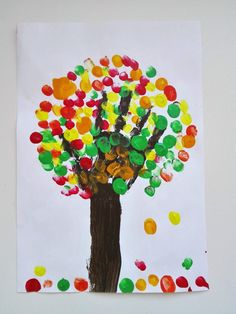 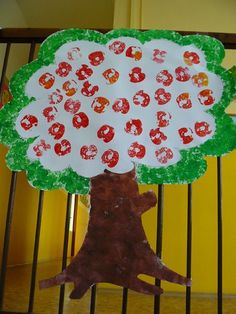 PODZIMNÍ STORM: Pomůcky:  Prstové, nebo temperové barvičky v podzimních odstínech. Bílá čtvrtka a šikovné ručičky. Postup: Nejdříve obtiskneme doprostřed papíru daň jako korunu z větví. Dokreslíme pomocí prstíku kmen až k dolní části čtvrtky. Pomocí dalších barev pomocí prstíků vyťupkáme barevné listí na korunu a také na spodní část čtvrtky jako listí spadané. Cílem této práce je především barevné vnímání daného tématu,  procvičení jemné motoriky u dítěte a získání informace o podzimním ročním období a jeho projevech.   STROM S JABLKY: Pomůcky:  čtvrtka  A3, temperové barvy, menší jablko/hruška, nůžky (u menších dětí doporučuji pomoc maminky – aby ystřihla podklad ve tvaru stromu pro své dítě, tužka, černý či hnědý fix, miska na barvy, houbička na tisk listů a obarvení kmenu.Postup: Vystřihneme velký strom z celé čtvrtky. (můžeme předkreslit tužkou)Rozkrojíme jablko/hrušku na půl, tak aby byl co nejlépe vidět jadřinec.Nejdříve pomocí zelené barvy a houbičky vytvoříme okraj koruny  obtiskováním namočené houbičky.Taktéř postupujeme u kmenu s hnědou barvou. Polovinu jablka/hrušky namočíme do misky s barvou a obtiskáváme do prostoru koruny. 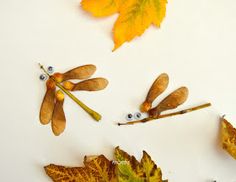 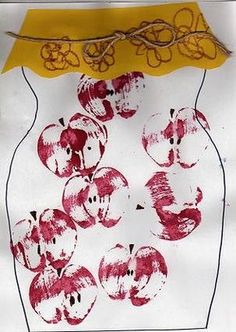 PODZIMNÍ VÁŽKY – MOTÝLI:Pomůcky:  plody javoru, papír menší formát A5, fix hnědé, zelené a černé barvy, lepidlo – herkules.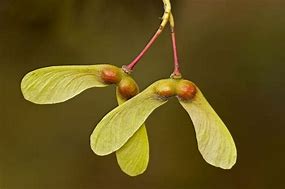 Postup: Plody javoru nalepíme do tvaru křídel pořadovaného tvora add. Obrázek. Je možné je jak rozlomit tak lepit i vcelku. Pomocí fixu dokreslit tělo, oči a například i sosáček motýla, či vážky. Pozn. : podklad obrázku můžeme dotvořit například obtisky listů na které použijeme vodové, či temperové barvy. PODZIMNÍ ZAVAŘENINA:Pomůcky:  čtvrtka A4, černý fix, kousek barevné látky, provázek, jablko či hruška, temperové barvy, lepidlo, nůžky.Postup: Na čtvrtku předkreslíme zavařovací láhev jakéhokoli tvaru. Rozřízneme jablko na ě půlky tak aby byl vidět jádřinec – a namáčením do červené či zelené barvy vytvoříme obtisky  dovnitř  láhve. Vystřihneme látku do tvaru víčka a nalepíme na vrch láhve (lze vytvořit i z barevného papíru).Láhev dozdobíme dle své fantazie a máme hotovo. VYTVÁŘENÍ PODZIMNÍHO STROMU PRO STARŠÍ DĚTI VARIANTA Č. 2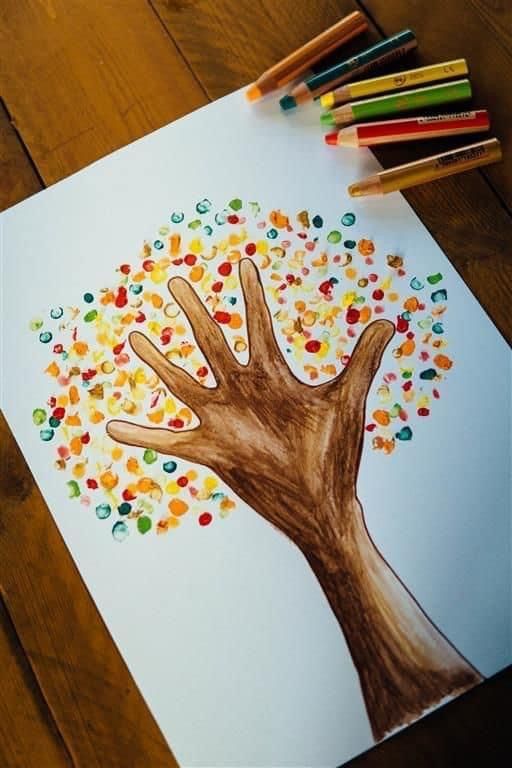 Pomůcky:  temperové barvy v podzimních odstínech. Bílá čtvrtka, štětce, pastelky, fixky. Postup:  v tomto postupu můžeme použít více technik dohromady, kresbu, malbu, tisk… Nejdříve obkreslíme vlastní ruku včetně předloktí fixem. Vybarvíme kmen a korunu štětcem. Můžeme dokreslit detaily na kůře pomocí pastelek v tmavších či světlejších odstínech hnědé, žluté a oranžové a tak dotvořit strukturu kůry.Pomocí dalších barev pomocí prstíků vyťupkáme barevné listí na korunu a také na spodní část čtvrtky jako listí spadané.  K obtiskávání listů můžeme použít i menší listy, které nabarvíme a obtiskneme okolo a do koruny stromu. V podstatě celý obrázek může být ještě dokreslen po zaschnutí pastelkami, které  doplní temperu . 